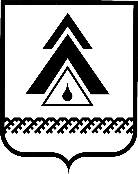 администрация Нижневартовского районаХанты-Мансийского автономного округа – ЮгрыПОСТАНОВЛЕНИЕО подготовке и приемке муниципальных образовательных учреждений района к началу нового 2017/2018 учебного годаВ соответствии с пунктом 11 части 1 статьи 15 Федерального закона        от 06.10.2003 № 131-ФЗ «Об общих принципах организации местного самоуправления в Российской Федерации», в целях организации своевременной        и качественной подготовки и приемки муниципальных образовательных учреждений района к новому 2017/2018 учебному году:1. Утвердить:план мероприятий по подготовке муниципальных образовательных учреждений района к началу нового 2017/2018 учебного года согласно приложению 1;состав комиссии по приемке муниципальных образовательных учреждений района к началу нового 2017/2018 учебного года согласно приложению 2;график приемки муниципальных образовательных учреждений района к началу нового 2017/2018 учебного года согласно приложению 3;форму акта проверки готовности муниципального общеобразовательного учреждения к 2017/2018 учебному году согласно приложению 4;форму акта проверки готовности муниципального дошкольного образовательного учреждения к 2017/2018 учебному году согласно приложению 5;форму акта проверки готовности муниципального учреждения дополнительного образования детей к 2017/2018 учебному году согласно приложению 6;Положение о порядке работы комиссии по приемке муниципальных образовательных учреждений района к началу нового 2017/2018 учебного года согласно приложению 7.2. Управлению образования и молодежной политики администрации района (М.В. Любомирская):обеспечить качественную и своевременную подготовку муниципальных образовательных учреждений района к новому 2017/2018 учебному году, контроль за проведением ремонтов зданий муниципальных образовательных учреждений района, качеством выполняемых работ на каждом объекте, обеспечив их готовность к новому 2017/2018 учебному году, уделив особое внимание учреждениям с круглосуточным пребыванием детей;организовать проведение ежедневного мониторинга хода приемки муниципальных образовательных учреждений района к новому 2017/2018 учебному году в период с 13 по 30 июня 2017 года и с 01 по 15 августа 2017 года;в срок до 15.08.2017 обеспечить совместно с представителями акционерных обществ «Аганское многопрофильное жилищно-коммунальное управление», «Излучинское многопрофильное коммунальное хозяйство», отделения полиции № 2 Межмуниципального отдела Министерства внутренних дел Российской Федерации «Нижневартовский», отдела Государственной инспекции безопасности дорожного движения Межмуниципального отдела Министерства внутренних дел России «Нижневартовский», управления культуры администрации района, территориального отдела Управления Федеральной службы по надзору в сфере защиты прав потребителей                          и благополучия человека по Ханты-Мансийскому автономному округу – Югре в городе Радужном, муниципального унитарного предприятия «Сельское жилищно-коммунальное хозяйство», территориального отдела Управления Федеральной службы по надзору в сфере защиты прав потребителей                           и благополучия человека по Ханты-Мансийскому автономному округу – Югре в городе Нижневартовске, Нижневартовском районе и городе Мегионе, отдела участковых уполномоченных полиции и по делам несовершеннолетних Межмуниципального отдела Министерства внутренних дел Российской Федерации «Нижневартовский», отдела надзорной деятельности                                и профилактической работы (по Нижневартовскому району) управления надзорной деятельности и профилактической работы Главного управления Министерства по чрезвычайным ситуациям России по Ханты – Мансийскому автономному округу − Югре комиссионную приемку муниципальных образовательных учреждений района к началу нового 2017/2018 учебного года в соответствии с требованиями строительных, санитарно-гигиенических, противопожарных норм и правил, требованиями охраны здоровья обучающихся, воспитанников образовательных учреждений, антитеррористической защищенности и оснащенности образовательного процесса учебно-наглядными пособиями, укомплектованности штатов руководящими и педагогическими работниками, обеспечив оформление актов проверки готовности муниципальных образовательных учреждений, по форме согласно приложениям 4−6.3. Руководителям муниципальных образовательных учреждений района             в срок до 10.08.2017 закончить работы, направленные на укрепление комплексной безопасности объектов образования:произвести оснащение образовательных учреждений автоматическими установками противопожарной защиты, первичными средствами пожаротушения, оборудовать пути эвакуации, заключить договоры на обслуживание пожарного оборудования;выполнить необходимые мероприятия, направленные на повышение энергоэффективности и энергосбережения в образовательных учреждениях;обеспечить полную готовность образовательных учреждений к началу отопительного сезона, выполнять необходимые мероприятия по снижению тепловых потерь;обеспечить рациональное комплектование классов согласно нормативной наполняемости;создать необходимые условия для укрепления и сохранения здоровья школьников, стопроцентного охвата их горячим питанием;обеспечить наличие в образовательных учреждениях лицензий на право осуществления образовательной, медицинской деятельности;принять меры по укомплектованию образовательных учреждений педагогическими и руководящими кадрами, закреплению молодых специалистов;обеспечить контроль за хранением и использованием учебного оборудования, учебно-наглядных пособий;принимать участие в работе комиссии по приемке муниципальных образовательных учреждений района к началу нового 2017/2018 учебного года.4. Муниципальному казенному учреждению «Управление капитального строительства по застройке Нижневартовского района» (С.А. Бочкову):обеспечить контроль за проведением капитального ремонта зданий муниципальных образовательных учреждений района, качеством выполняемых работ на каждом объекте;в срок до 10.08.2017 завершить капитальный ремонт зданий муниципальных образовательных учреждений района.5. Комиссии по приемке муниципальных образовательных учреждений района к началу нового 2017/2018 учебного года (О.В. Липунова):в срок до 15.08.2017 завершить приемку муниципальных образовательных учреждений района;подписывать и выдавать руководителям муниципальных образовательных учреждений района акты приемки муниципальных образовательных учреждений района в день принятия образовательного учреждения.6. Муниципальному казенному учреждению «Учреждение                              по материально-техническому обеспечению деятельности органов местного самоуправления» (Г.Н. Белько) обеспечить транспортом комиссию по приемке муниципальных образовательных учреждений района к началу 2017/2018 учебного года на период приемки образовательных учреждений.7. Контроль за выполнением постановления возложить на заместителя главы района по социальным вопросам О.В. Липунову.Глава района                                                                                        Б.А. СаломатинПриложение 1 к постановлениюадминистрации районаот 03.05.2017 № 881Планмероприятий по подготовке муниципальных образовательных учреждений районак началу нового 2017/2018 учебного годаПриложение 2 к постановлению администрации районаот 03.05.2017 № 881Составкомиссии по приемке муниципальных образовательныхучреждений района к началу нового 2017/2018 учебного годаПриложение 3 к постановлению администрации районаот 03.05.2017 № 881Графикприемки муниципальных образовательных учреждений к началу нового 2017/2018 учебного годаПриложение 4 к постановлению администрации районаот 03.05.2017 № 881Форма акта проверки готовности муниципального общеобразовательного учреждения к 2017/2018 учебном годуСоставлен «_____» _________________20______ г._________________________________________________________________________________(полное наименование организации, год постройки) _________________________________________________________________________________(учредитель организации) _________________________________________________________________________________(юридический адрес, физический адрес организации)(фамилия, имя, отчество руководителя организации, № телефона)В соответствии с постановлением администрации района от «_____»_________________№ ______в период с «____» по «____» ____________20____ комиссией в составе (с указанием должности, ФИО):Председатель комиссии _______________________________________________Заместитель председателя комиссии _____________________________________Члены комиссии:____________________________________________________________________________________________________________________________________________________________________________________________________________________________________________________________________________________________________________________________________________________________________________________________________________________________________________________________________________________________________________________________________________________________________________________________________________________________________от отдела Государственного пожарного надзора по г.___________________________________________________________________________________________от территориального отдела по г. _____________ Управления Федеральной службы по надзору в сфере защиты прав потребителей и благополучия человека в ХМАО − Югре:________________________________________________________________________________________________________________________________________от территориального отдела внутренних дел______________________________I. Основные результаты проверкиВ ходе проверки комиссией установлено следующее:1. Учредительные документы юридического лица (в соответствии со ст. 52 Гражданского кодекса Российской Федерации) в наличии и оформлены в установленном порядке:устав от «______»  ____________________№ ______________свидетельство о государственной регистрации права на оперативное управление от «____» ________________20____ года №________________, подтверждающее закрепление за организацией собственности учредителя (на правах оперативного пользования или передаче в собственность образовательной организации);свидетельство о государственной регистрации права от «____»____________20____г. №_______________ на пользование земельным участком, на котором размещена организация (за исключением зданий, арендуемых организацией);свидетельство об аккредитации организации выдано «_____»____________20___г.,___________________________________________                     (наименование органа управления, выдавшего свидетельство)серия _______№_________________, срок действия свидетельства с «_____» ____________20____г. до «_____» _______________20_____года;идентификационный номер юридического лица от «_____»______________ №____________________________лицензия на право ведения образовательной деятельности, установленной формы и выданной «____» ___________20____г., серия _______, №_________________, регистрационный номер_______________________________________________(наименование органа управления, выдавшего лицензию)срок действия лицензии_______________________________________________.2. Паспорт безопасности организации от «_____»__________20___г. оформлен. План подготовки организации к новому учебному году _________________________и утвержден в установленном порядке.                        (разработан, не разработан)3. Технические паспорта зданий и сооружений (указать №, дату выдачи)____________________________________________________________________4. Сведения о наличии арендаторов (наименование, № и дата договора, арендуемая площадь в кв. м)___________________________________________5. Количество зданий (объектов) организации______ единиц, в том числе общежитий________ единиц на _________ мест.Качество и объемы проведенных к новому учебному году ремонтных работ:а) капитальных ____________, в том числе:                                                        (всего)  выполнены_______________________________________________________      	                     (наименование объекта)                                             (наименование организации, выполнявшей работы)акт приемки ___________________, гарантийные обязательства_____________;                                   оформлены, не оформлены                                                                                            ( имеются, не имеются)б) текущих ____________, в том числе:                           (всеговыполнены ________________________________________________________             (наименование объекта)  (наименование организации, выполнявшей работы)акт приемки _________________, гарантийные обязательства_______________;                                   (оформлены, не оформлены)                                                                                          (имеются, не имеются)в) иных видов ремонта на _________объектах образовательной организации:____________________________________________________________________(наименование объекта, вид ремонта)____________________________________________________________________;(наименование объекта, вид ремонта)г) потребность в капитальном ремонте (реконструкции) в новом учебном году___________________________________________________________________________.                               (имеется, не имеется)Проведение работ необходимо__________________________________________                                                                    (при необходимости проведения указанных работ, _______________________________________________________________________________________                           перечислить их количество и основной перечень работ)6. Контрольные нормативы и показатели, изложенные в приложении к лицензии соблюдаются (не соблюдаются):а) виды образовательной деятельности и предоставление дополнительных образовательных услуг (бесплатные, платные):________________________________________________________________________________________________________________________________;             (наименование видов деятельности и дополнительных услуг)б) наличие условий для предоставления форм и соблюдения сроков обучения ________________________________________________________________________________________________________________________________________;в) проектная допустимая численность обучающихся ___________человек;г) численность обучающихся в образовательной организации по состоянию на день проверки ________человек, в том числе обучающихся с применением дистанционных образовательных технологий;д) численность выпускников 20___ - 20___ годов- _______человек, из них поступивших в ВУЗы - ______ человек, профессиональные образовательные организации - _______ человек, работают - ______человек, не работают - ____человек;е) количество обучающихся, подлежащих поступлению в текущем году в 1 класс - ___ человек;ж) количество: групп продленного дня __________, игротек ________, спален ________, площадок для проведения подвижных игр и прогулок ______________________;з) количество классов по комплектованию:классов всего - _____;  количество обучающихся - ________человек;из них обучаются: в 1 смену - ______классов, _______ обучающихся;во 2 смену - _______классов, _______обучающихся;и) наличие программ развития образовательной организации __________;                                                                                                                                                            (имеется, не имеется)к) укомплектованность штатов образовательной организации: педагогических работников - __________человек ________%;инженерно-технических работников - _________человек______%;административно-хозяйственных работников - _______человек_______%;производственных работников - ________человек________%;учебно-воспитательных работников - _______человек_______%;медицинских и иных работников, осуществляемых вспомогательные функции - _______человек_______%;л) наличие плана работы организации на 20____-20____учебный год ____________________________________________________________________                                                  (имеются, не имеются) его краткая экспертная оценка, наличие открытого публичного доклада образовательной организации по итогам учебного года_________________________________________________________________________________________________________________________________________________________________________________________________________.7. Состояние материально-технической базы и оснащенности образовательного процесса оценивается как______________________________.                                                                                                                          (удовлетворительное, неудовлетворительное)Здания и объекты организации оборудованы (не оборудованы) техническими средствами безбарьерной среды для передвижения обучающихся с ограниченными возможностями здоровья (пандус, поручни, тактильная плитка, мнемосхема, звуковое оповещение, механическая кнопка вызова персонала, пиктограммы, подъемник)________________________________;наличие паспорта доступности объекта (№, дата утверждения)_______а) наличие материально-технической базы оснащенности организации:Указать, какой мебели недостает в соответствии с нормами и ростовыми группами:________________________________________________________________________________________________________________________________________________________________________________________________________________________________________________________________________;б) наличие и характеристика объектов культурно-социальной, спортивной и образовательной сферы:физкультурный зал –__________________________________________________, 			(имеется (не имеется), приспособлен (типовое помещение))емкость - _________человек, состояние – _________________________________,                    (удовлетворительное (неудовлетворительное)тренажерный зал – ____________________________________________________(имеется (не имеется), приспособлен (типовое помещение), емкость - _________человек, состояние__________________________________,                                                                            (удовлетворительное (неудовлетворительное);бассейн - имеется (не имеется),______ приспособлен (типовое помещение), __,емкость -  _________человек, состояние – _____________________(удовлетворительное  неудовлетворительное);музыкальный зал - имеется (не имеется),______ приспособлен (типовое помещение), емкость - _________человек, состояние – ___________________;(удовлетворительное неудовлетворительное);музей - имеется (не имеется), __________приспособлен (типовое помещение), _________ емкость -  _________человек, состояние – ____________________________________________________________________(удовлетворительное (неудовлетворительное)	учебные мастерские – имеется (не имеется)________, приспособлен (типовое помещение)__________________________________детская игровая площадка – имеется (не имеется)_____________, состояние 
____________________________________________________________________;                                (удовлетворительное, неудовлетворительное)площадка для спортивных игр (футбол, волейбол, хоккей) – имеется (не имеется)________ состояние удовлетворительное (неудовлетворительное)________	компьютерный класс - имеется (не имеется) ________, приспособлен (типовое помещение), _________емкость - ________человек, состояние – удовлетворительное (неудовлетворительное),___________________ наличие документов, подтверждающих разрешение эксплуатации компьютерного класса, когда и кем выдано, номер документа____________________________________________________________;в) организация компьютерной техникой - _______________________________;                                                                     (обеспечена, обеспечена не в полном объеме, не обеспечена)	общее количество компьютерной техники - ______единиц, из них подлежит списанию - ______единиц, планируется к закупке в текущем учебном единиц. Основные недостатки:___________________________________________;г) наличие и обеспеченность организации спортивным оборудованием, оборудованием детских игровых площадок, инвентарем:Потребность в спортивном оборудовании:________________________________________________________________________________________________________________________________________________________________________(наименование оборудования, количество оборудования)	Основные недостатки:____________________________________________д) обеспеченность организации учебной мебелью – удовлетворительное (неудовлетворительное).______________ Потребность в замене мебели:комплектов-классов - _______; доска ученическая - _______; шкаф книжный - _______ и т.д.;е) обеспеченность организации бытовой мебелью - удовлетворительное (неудовлетворительное).____________ Потребность в замене мебели:шкаф плательный - _____; стулья офисные - ______; кровати - _______ и т.д.;ж) сведения о книжном фонде библиотеки организации: число книг - ______; брошюр, журналов_______; фонд учебников ______, _______%;научно- педагогическая и методическая литература - ________.Основные недостатки:_________________________________________________Потребность в обновлении книжного фонда ______________________________.                                                                                                                                      (имеется, не имеется)8. Состояние земельного участка образовательной организации - ____________:         (удовл., неудовл.)площадь участка ______________га; сколько на участке деревьев ____________наличие специально оборудованных площадок для мусоросборников, их техническое состояние и соответствие санитарным требованиям ________________________________________________________________________________.(имеются (не имеются), их состояние и соответствие санитарным требованиям)Основные недостатки:_________________________________________________Наличие периметрального ограждения территории образовательной организации и его состояние, освещение территории_________________________________________________________________наличие спортивных сооружений и площадок, их техническое состояние и соответствие санитарным требованиям____________________________________________________________________________________________________________________________________________________________________________(имеются (не имеются), их описание, состояние и соответствие требованиям безопасности)  Требования техники безопасности при проведении занятий на указанных объектах ___________________________________________________________________(соблюдаются, не соблюдаются)Основные недостатки:________________________________________________9. Медицинское обслуживание в организации осуществляется ___________________________________________________                                       (организовано, не организовано)а) медицинское обслуживание осуществляется внештатным медицинскимперсоналом в количестве ______человек, в том числе:	Договор на медицинскую деятельность оформлен (не оформлен) от «____» ____________20___г., № __________, номер_____________________;б) в целях медицинского обеспечения обучающихся в организации оборудованы: медицинский кабинет – имеется (не имеется)_________, приспособлен (типовое помещение),____________ емкость - _______человек, состояние – удовлетворительное (неудовлетворительное)____________________________;	кабинет педагога-психолога - имеется (не имеется)____________, приспособлен (типовое помещение)_______________, емкость - _______человек, состояние – удовлетворительное (неудовлетворительное)_______________________;	стоматологический кабинет - имеется (не имеется)________, приспособлен (типовое помещение)______________, емкость - _______человек, состояние – удовлетворительное (неудовлетворительное)______________________;	процедурная - имеется (не имеется)___________, приспособлен (типовое помещение)_________ емкость - _______человек, состояние – удовлетворительное (неудовлетворительное)_________________.Потребность в медицинском оборудовании ______________________________ .                                                                                                       (имеется, не имеется)__________________________________________________________________________(при наличии потребности указать основной перечень оборудования)	Основные недостатки:____________________________________________10. Питание обучающихся - __________________________________________;                                                                                (организовано, не организовано)а) питание организовано в ________________смены, в ________________                                                                                 (количество смен)                                   (количество столовых)столовых на ______ посадочных мест. Буфет ______________на _________мест.                                                                                                         (имеется, не имеется)Качество эстетического оформления залов приема пищи ___________________                                                                                                                                                      (удовлетворительное, неудовлетвор.)гигиенические условия перед приемом пищи _________________________________;                                                                                                                             (соблюдаются, не соблюдаются)б) процент охвата горячим питанием составляет______%, в том числе питанием детей из малоимущих семей в количестве _______детей, что составляет ______% от их общего количества;в) приготовление пищи осуществляется ______________________________________________________________________________________________________.(из продуктов, закупаемых организацией, полуфабрикатов по заключенным договорам и до. реквизиты договора)	Основные недостатки:____________________________________________г) хранение продуктов ________________, санитарным нормам ____________________________________________________________________;                               (организовано, не организовано)                                        (соответствует, не соответствует)	Основные недостатки:______________________________________________________________________________________________________________;д) обеспеченность технологическим оборудованием _________________________________________________________________,                                 (достаточное, не достаточное) его техническое состояние ____________________________________________,                                                                                 (соответствует, не соответствует нормативным требованиям)акты допуска к эксплуатации______________________________________.	                                                                                           (оформлены, не оформлены)Требования к технике безопасности при работе с использованием технологического оборудования_______________________________________                                                                     (соблюдаются, не соблюдаются)	Основные недостатки:________________________________________________________________________________________________________________Потребность в закупке дополнительного технологического оборудования_________________________________________________________________:                                                                                                          (имеется, не имеется)___________________________________________________________________________________________________________                                                (при необходимости указать наименование и количество оборудования)е) санитарное состояние пищеблока, подсобных помещений и технологических цехов и участков______________________________________________________                                                                (соответствует, не соответствует санитарным нормам)Основные недостатки:_____________________________________________________________________________________________________________________и) примерное двухнедельное меню, утвержденное руководителем образовательной организации____________________________________________                                                                        (имеется, не имеется)к) питьевой режим обучающихся______________________________________________                                                                                                              (организован, не организован)___________________________________________________________________________________________________________                                                      (указать способ организации питьевого режима)Основные недостатки:_______________________________________________________________________________________________________________л) наличие договора на оказание санитарно-эпидемиологических услуг (дератизация, дезинфекция)_____________,_______________________________                                                                                      (имеется, не имеется)___________________________________________________________________________________________________________                                                             (реквизиты договора, №, дата, организация, оказывающая услуги)11. Нормы освещенности учебных классов, кабинетов сотрудников и производственных помещений (участков) и др. ___________________________________                                                                                                                                 (соответствует, не соответствует)санитарно-гигиеническим требованиям к естественному, искусственному освещению жилых и общественных зданий.Тип освещения в образовательной организации (люминесцентное, лампы накаливания, смешанное и др.), состояние системы освещения ____________________________________________________________________________________Проверка сопротивления изоляции электросети и заземления электрооборудования (дата и номер акта) __________________________________Основные недостатки:_________________________________________________12. Транспортное обеспечение организации - _____________________________                                                                                                         (организовано, не организовано)а) необходимость в подвозе обучающихся к местам проведения занятий - ____________________________________________________________________;                       (имеется, не имеется)б) общее количество обучающихся, нуждающихся в подвозе к местам проведения занятий - ______человек, _____% от общего количества обучающихся;в) обеспеченность организации транспортными средствами, в том числе для перевозки обучающихся:г) наличие оборудованных мест стоянки (боксов), помещений для обслуживания и ремонта автомобильной техники - _________________ , установленным (имеется, не имеется) требованиям_______________________________________________________                                                                                  (соответствуют, не соответствуют)д) наличие паспорта дорожной безопасности (№, дата утверждения)__________Основные недостатки:_________________________________________________	Потребность в замене (дополнительной закупке) ________________, количество ____________________________________________________ единиц.е) наличие в организации должностного лица, ответственного за обеспечение безопасности дорожного движения____________________________________                                                                                                           (имеется, не имеется, подтверждающие документы, приказ,____________________________________________________________________________________________________________                                                                    диплом, удостоверение, и т.д.,)ж) организация предрейсового контроля технического состояния транспортных средств______________________________________________________________з) организация проведения обязательных медицинских осмотров______________и) исполнение установленной федеральным законом обязанности по страхованию гражданской ответственности владельцев транспортных средств______________________________________________________________к) соответствие конструкции транспортных средств, предназначенных для перевозки детей, установленным требованиям ___________________________13. Мероприятия по обеспечению охраны и антитеррористической защищенности организации_______________________________________                                                                                                     (выполнены, не выполнены)а) охрана объектов организации осуществляется __________________________                                                          (указать способ охраны – сторожа, вневедомственная охрана, частная охранная организация)в составе _____сотрудников. Ежедневная охрана осуществляется сотрудниками в составе _______ человек. Договоры по оказанию охранных услуг заключены:___________________________________________________________________;(наименование услуг, наименование организации, № и дата лицензии на оказание услуг, № и дата договора)__________________________________________________________________________________________________;(наименование услуг, наименование организации, № и дата лицензии на оказание услуг, № и дата договора)б) объекты организации системой охранной сигнализации __________________;                                                                                                                                                               (оборудованы, не оборудованы)в) системами видеонаблюдения и охранного телевидения объекты _______________________________________;                      (оборудованы, не оборудованы)г) прямая связь с органами МВД (ФСБ) организована с использованием ________________________________________________________________________;(указать способ связи: кнопка экстренного вызова, телефон АТС и др.)д) территория организации ограждением ______________________________и        (оборудована, не оборудована)________________________несанкционированный доступ;      (обеспечивает, не обеспечивает)е) дежурно-диспетчерская (дежурная) служба _______________________.                                                                                                              (организована, не организована)ж) наличие паспорта антитеррористической безопасности (№, дата утверждения)_______________________________________________________з) наличие служебной документации, обеспечивающей пропускной режим, учет информации о проведении занятий с персоналом по действиям в чрезвычайных ситуациях, наличие соответствующих инструкций для персонала____________________________________________________________и) определение должностного лица, ответственного за принятие мер по антитеррористической защите образовательной организации____________________________________________________________________________________Основные недостатки:____________________________________________14. Обеспечение пожарной безопасности организации _________________                                                                                                                                                          (соответствует, не соответствует)нормативным требованиям:а) наличие первичных средств пожаротушения (замена, перезарядка);б) наличие автоматической пожарной сигнализации и системы оповещения при пожаре, а также их техническое обслуживание;в) наличие системы дымоудаления (в случае, если необходимость оборудование объекта защиты данной системой установлено требованиями пожарной безопасности);г) пропитка огнезащитным составом деревянных конструкций чердачных помещений;д) содержание путей эвакуации;е) монтаж и техническое обслуживание системы противопожарного водоснабжения (в случае, если необходимость оборудование объекта защиты данной системой установлено требованиями пожарной безопасности).ж) оборудование аварийного освещения зданий (в случае, если необходимость оборудование объекта защиты аварийным освещением установлено требованиями пожарной безопасности).з) разработка организационно-распорядительных документов по пожарной безопасности (приказов о назначении должностных лиц, ответственных за противопожарное состояние образовательного учреждения, инструкций по мерам пожарной безопасности, планов эвакуации и др.).В ходе проверки выявлены (не выявлены) нарушения требований пожарной безопасности:_____________________________________________________________________________________________________________________________________________________________________________________.15. Мероприятия по подготовке к отопительному сезону в организации ____________________________________________________________________.(проведены, не проведены, проведены не в полном объеме)Отопление помещений и объектов организации осуществляется _________________________________________________________________________________,(указать характер отопительной системы (теплоцентраль, котельная, печное)состояние ___________________________________________________________                                                  (удовлетворительное, неудовлетворительное)Опрессовка отопительной системы _____________________________________,                                                                                                                    (проведена, не проведена)________________________________________________________________________________(дата и № документа, подтверждающего проведение опрессовки)Акт испытания системы отопления, когда и кем выдан _________________________________________________________________________________________Обеспеченность топливом составляет _______% от годовой потребности.Потребность в дополнительном обеспечении _____%. Хранение топлива _________________________________________________________________________         (организовано, не организовано)16. Режим воздухообмена в помещениях и объектах организации________                                                                                                                                                                 (соблюдается, не соблюдается)Воздухообмен осуществляется за счет ___________________________________                                                                                                             (указать тип вентиляции (приточная, естественная и др.)Состояние системы вентиляции обеспечивает (не обеспечивает) соблюдение установленных норм воздухообмена.17. Наличие и состояние инженерных систем (акты испытаний, №, дата):водоснабжения ______________________________________________________электроснабжения ____________________________________________________канализация _________________________________________________________сантехоборудования __________________________________________________18. Наличие энергетического паспорта (указать на каждое здание № паспорта, дату проведения) _______________________________________________19. Наличие и состояние узлов учета: электрической энергии _______ / _______(указать количество установленных приборов и количество недостающих приборов учета);счетчиков воды ________ / _______счетчиков природного газа ________ / _______счетчиков тепловой энергии________ / _______20. Наличие плана мероприятий по экономии топливно-энергетических ресурсов и его выполнение _____________________________________________21. Наличие архива, техническое состояние помещения, его соответствие предъявляемым требованиям ___________________________________________22. Наличие номенклатуры дел и инструкции по делопроизводству _______________, охране труда и технике безопасности _________, теплохозяйству ___________, электрохозяйству ___________, эксплуатации зданий и сооружений ___________, связи _____________, транспорту ______________23. Наличие условий для работы лагерей с дневным пребыванием детей в каникулярное время (осень, зима, весна, лето)_____________________________24. Выполнение предписаний Госпожнадзора, Роспотребнадзора, Обрнадзора, Прокуратуры за 20___ год: количество выполненных пунктов предписаний __________ количество оставшихся невыполненными пунктов предписаний__________________________________________________Наличие плана устранения замечаний надзорных органов______________________________________________________________________________________25. Наличие нормативно-правовых документов, регламентирующих снижение излишней отчетности педагогов образовательных организаций Ханты-Мансийского автономного округа – ЮгрыII. Заключение комиссии_______________________________________________________________________________________________________________________________________(полное наименование организации)к новому 20____-20_____ учебному году_________________________________                                                                                                                (готова, не готова)III Основные замечания и предложения комиссии по результатам проверки1. В ходе проверки выявлены нарушения, влияющие на организацию учебного процесса:________________________________________________________________________________________________________________________________________________________________________________________________________________________________________________________________(отражаются нарушения, выявленные по основным направлениям проверки)2. В связи с нарушениями, выявленными при проведении проверки готовности организации к новому учебному году, комиссия рекомендует:руководителю образовательной организации в срок до «____» _________20__ г. разработать детальный план устранения выявленных недостатков и согласовать его с председателем комиссии;в период с «____» __________по «____»__________20___г. организовать работупо устранению выявленных нарушений;в срок до «____» ____________20__г. представить в комиссию отчет о принятых мерах по устранению выявленных нарушений, для принятия решений.Акт составлен __________числа ____________месяца ___20____годаОт администрации организации _________________________________________Председатель комиссии _____________________________(                              )Заместитель председателя комиссии ____________________(                            )Члены комиссии: (с указанием должности, Ф.И.О.)________________________________________________________________________________________________________________________________________________________________________________________________________________________________________________________________________________________________________________________________________________________________________________________________________________________от отдела Государственного пожарного надзора по г. _________________________________________________________________________________________от территориального отдела Управления Федеральной службы по надзору в сфере защиты прав потребителей и благополучия человека по г.________________________от территориального отдела внутренних дел ______________________________Приложение 5 к постановлению администрации районаот 03.05.2017 № 881 Форма акта проверки готовности муниципального дошкольного образовательного учреждения к 2017/2018 учебному годуСоставлен «_____» _________________ 2017 г.Полное наименование образовательной организации (в соответствии с уставом образовательной организации) ________________________________________________________________________________________________________________________________________Количество зданий ___________________________________________________Тип здания (зданий) и год (годы) постройки __________________________________________________________________________________________________Юридический и фактический адреса____________, телефон _________________Ф.И.О. руководителя _________________________________________________Проверка проводилась в соответствии с ______________от __________№_____ комиссией в составе:Председатель комиссии: _______________________________________________Заместитель председателя комиссии: ____________________________________Члены комиссии: (Ф.И.О., должность):___________________________________По результатам проверки комиссией установлено следующее:1. Наличие учредительных документов юридического лица: (указать № документа, дату):устав ___________________________________________________свидетельство о государственной регистрации №_____________________ от _________________свидетельство о постановке на налоговый на учет №________ от ____________ОГРН ____________________________________ ИНН/КПП _______________________/_____________________________________________2. Наличие документов, подтверждающих закрепление за образовательной организацией собственности:__________________________________-договор о закреплении имущества: от «______» _______________№__________________________-свидетельство о государственной регистрации права оперативного управления муниципальной собственности: регистрационный №__________________ дата выдачи ________________________3. Правоустанавливающие документы на землепользование (№ документа, дата выдачи):-распоряжение об отводе земельного участка _____________________________-кадастровый номер _____________________________________________-межевое дело	 _________________________________________-свидетельство о государственной регистрации права постоянного (бессрочного) пользования земельным участком _________________________4. Технические паспорта зданий и сооружений (указать №, дату выдачи) ___________________5. Сведения о наличии арендаторов (наименование, №, дата и цель договора, арендуемая площадь в кв. м.) _____________________________________сведение образовательной деятельности установленной формы ________________________________________________________________________________________________________________________________________(№ лицензии, кем выдана, на какой срок, имеется ли приложение (приложения), соответствие данных, указанных в лицензии, видам реализуемых образовательных программ)__________________________________________________________________6. В 2017/2018 учебном году в образовательной организации укомплектовано групп ____________, с общим количеством воспитанников___________ человек.Наполняемость групп:	группы раннего возраста (с 1,5 до 2 лет) _________ детей,    группы раннего возраста (с 2 до 3 лет) __________ детей, группы младшего дошкольного возраста (с 3 до 4 лет) ______  детей, группы среднего дошкольного возраста (с 4 до 5 лет) _______ детей, группы старшего дошкольного возраста (с 5 до 6 лет) _______ детей, группы старшего дошкольного возраста (с 6 до 7 лет) _______ детей, Группы кратковременного  содержания ( 0-2 лет)  _________детей.Из них групп/детей с круглосуточным пребыванием________________________Наличие путевок, правильность их оформления и хранения (описать)_____________________________________________________________________________7. Укомплектованность штатов образовательной организации (категориям работников) ___________________________________________________________________________________________________________________Соответствие наименований должностей штатному расписанию образовательной организации _____________________________________________Соответствие уровня образования руководящих и педагогических работников занимаемым должностям и квалификационным требованиям ________________________________________________________________________________Наличие справок об отсутствии судимости_______________________________8. Оформление образовательной организации (описать)_________________________________________________________________________________9. Готовность методического кабинета к осуществлению учебно-воспитательной работы (наличие учебно-методического комплекса по реализуемым в образовательной организации образовательным программам) _______________________________________________________________________________________________________________________________________________10. Наличие учебно-методической документации, регламентирующей ход и содержание образовательного процесса (основная образовательная программа дошкольного образования, годовой календарный учебный график, учебный план, расписание НОД, годовой план) ____________________________________________________________________________________________________________________________________________________________________________________________________________11. Наличие номенклатуры дел и инструкции по делопроизводству ______________,охране труда и технике безопасности _____________, теплохозяйству ____________________, электрохозяйству _______________, эксплуатации зданий и сооружений ________________, связи _______________, транспорту___________________________.12. Территория: состояние земельного участка, закрепленного за    образовательной организацией: площадь участка __________________, площадь озеленения _________________, наличие специально оборудованных площадок для мусоросборников, их техническое состояние и соответствие санитарным требованиям ___________________________________________________Наличие договора на вывоз мусора ______________________________________________________Наличие периметрального ограждения территории образовательной организации и её состояние (высота, количество входов, въездов, шлагбаумов) _________________________________________Освещение территории (фонари на столбах или на фасаде), состояние_____________________________________________________________________________Подготовленность групповых площадок, веранд, теневых навесов и другого оборудования, их техническое состояние ________________________________________________________________Наличие и состояние открытых детских игровых, спортивных площадок (акты проверок)____________________________________________________________Состояние покрытий проездов, пешеходных дорожек ______________________13. Существуют ли экологически опасные промышленные объекты в непосредственной близости от территории дошкольной организации ____________________________________________________________________14. Наличие указательных знаков дорожного движения при подъезде к дошкольной организации_____________________________________________15. Здание: общее состояние здания, помещений _____________________Количество проведенных к новому учебному году ремонтных работ:капитальных ________________________________________________________текущих _________________________________________________наименование подрядной организации ___________________________________основные виды работ ________________________________________________Наличие исполнительной документации, гарантийные обязательства подрядчика __________________________________________________________________16. Готовность групповых комнат, их санитарно-техническое состояние_________________________________________________________________Обеспеченность мебелью, ее состояние и маркировка ____________________________________________________________________Обеспеченность постельным бельем, его состояние, количество смен _____________________________________________________________________________Наличие графика проветривания помещения_____________________________Наличие полотенец по количеству детей, маркировка_______________________Обеспеченность игрушками, дидактическим материалом	 _______________Наличие специально оборудованных помещений для организации учебных занятий	 _______________________________________________________________Наличие технических средств (телевизоров, компьютеров, проекторов и др.) и их состояние ___________________________________________________________________________________________________________________________Санитарно-техническое состояние спортивного зала, наличие актов испытаний оборудования и инвентаря (№ акта, дата) _______________________________Наличие журнала регистрации результатов испытаний спортивного оборудования ____________Наличие зала для музыкальных занятий, его состояние, готовность ____________________________________________________________________17. Пищеблок: санитарно-техническое состояние помещений __________Наличие аварийного титана ________________________________________Плиты (какие), их техническое состояние ______________________________ Наличие маркировки разделочных столов и их использование в соответствии с маркировкой _______________________________________________Наличие и состояние разделочных досок, ножей, их маркировка и хранение ________________________________________________________________Наличие и состояние посудомоечных ванн (количество) ____________________________Условия для мытья и хранения посуды, __________________________________Обеспеченность посудой, ее состояние __________________________________Картофелечистки, их состояние ________________________________________Количество мясорубок, их состояние ____________________________________Наличие и маркировка уборочного инвентаря _____________________________Санитарное состояние кладовых и складских помещений для хранения продуктов _______________________________________________________________Наличие документов, подтверждающих качество и безопасность продуктов питания________________________________________________________________Условия для хранения сыпучих продуктов ________________________________Хранение скоропортящихся продуктов (количество холодильников, их состояние) ________________________________________________________________Хранение других продуктов________________________________________Наличие инструкций и другой документации, обеспечивающей деятельность пищеблока и его работников __________________________________________________________________________________________________________________________________________________________________________Кем обеспечивается доставка продуктов питания (№ договора, дата заключения) _____________________________________________________________________________________________________________________________________________________________________________________18. Организация питьевого режима ___________________________________________________________________________________________________19. Прачечная: санитарно-техническое состояние помещений_______________Стиральные машины (какие), их техническое состояние____________________Наличие дезинфицирующих средств____________________________Наличие уборочного инвентаря, его маркировка___________________________Наличие спецодежды___________________________________________Наличие графика смены белья и журнал регистрации смены белья _________________________________________________________________Сушильные барабаны (какие), их техническое состояние____________________Центрифуги (какие), их техническое состояние___________________________Катки гладильные (какие), их техническое состояние______________________Наличие сушилок, их состояние _____________________________20. Состояние медицинского блока:Состав помещений с указанием площадей ____________________________________________________________________________________________Состояние помещений ________________________________________________Наличие необходимого медицинского оборудования, его состояние _____________________Наличие медикаментов и условий хранения лекарственных средств ______________________Наличие медицинской документации (медицинские книжки, своевременность прохождения медосмотров, ведение журналов бракеража готовой продукции, накопительной ведомости, _____________________________________________Кем осуществляется медицинский контроль за состоянием здоровья воспитанников (если контроль осуществляется специально закрепленным персоналом лечебного учреждения, необходимо указать договор или другой документ, подтверждающий медицинское обслуживание) __________________________Наличие лицензии на осуществление медицинской деятельности (№ лицензии, кем, когда выдана, срок действия) ___________________________________21. Готовность образовательной организации к отопительному сезону (котельная, теплоцентраль и др.), ее состояние___________________________Акт испытания системы отопления, когда и кем выдан _____________________22. Тип освещения в образовательной организации (люминесцентное, лампы накапливания, смешанное и др.), состояние системы освещения _____________Обеспечена ли образовательная организация освещением по норме __________Состояние электросетей и электрооборудования	______________________23. Проверка сопротивления изоляции электросети и заземления электрооборудования (дата и номер акта) __________________________________24. Наличие телефона с АОН, номер, местонахождение ____________25. Ф.И.О., лиц осуществляющих пропускной режим в дневное и ночное время __________26. Количество  постов охраны ЧОП (вневедомственной охраны) _______27. Наличие гардероба, порядок выдачи одежды ___________________28. Ответственные за сохранность вещей в гардеробе___________________________________________________________________________________29. Состояние системы видеонаблюдение (количество камер уличного  и внутреннего наблюдения) их расположение _________________________________________________________________________________________30. Наличие утвержденного руководителем Порядка въезда на территорию, наличие журнала регистрации автотранспорта________________________   ____________________________________________________________________31. Наличие уголка правопорядка_________________________________32. Наличие паспорта антитеррористической защищённости, журнала антитеррористической защищённости________________________________33. Наличие журнала проведения инструктажей с  персоналом по антитеррористической защищенности _____________________________________34. Наличие и расположение помещений хранения товарно-материальных ценностей, их техническая оснащённость, порядок организации сохранности имущества (какие помещения находятся под охраной, ответственные лица_____35. Выполнение предписаний, планов-заданий за 2017 год: Роспотребнадзор:- количество пунктов предписаний на 01.01.2017__________________________- количество выполненных пунктов_________________ не выполнено _______ - наличие планов выполнения предписаний  _________________________- наличие анализов выполнения предписаний  ____________________________(приложить анализ выполнения предписаний и планов-заданий за 2016/ 2017 учебного года) 36. Обеспечение пожарной безопасности образовательной организации __________________________________________________________________(соответствует, не соответствует)нормативным требованиям:а) наличие первичных средств пожаротушения (замена, перезарядка)_____________________б) наличие автоматической пожарной сигнализации и системы оповещения при пожаре, а также их техническое обслуживание_____________________________;в) наличие системы дымоудаления (в случае, если необходимость оборудование объекта защиты данной системой установлено требованиями пожарной безопасности)_____________________________________________;г) пропитка огнезащитным составом деревянных конструкций чердачных помещений;д) содержание путей эвакуации_______________________________________;е) монтаж и техническое обслуживание системы противопожарного водоснабжения (в случае, если необходимость оборудование объекта защиты данной системой установлено требованиями пожарной безопасности)____________________________________________.ж) оборудование аварийного освещения зданий (в случае, если необходимость оборудование объекта защиты аварийным освещением установлено требованиями пожарной безопасности)_____________________.з) разработка организационно-распорядительных документов по пожарной безопасности (приказов о назначении должностных лиц, ответственных за противопожарное состояние образовательного учреждения, инструкций по мерам пожарной безопасности, планов эвакуации и др.)_____________________.В ходе проверки выявлены (не выявлены) нарушения требований пожарной безопасности:______________________________________________________________________________________________________________.37. Наличие и состояние инженерных систем (проверка работоспособности, акты, №, дата):водоснабжения _________________________________________________электроснабжения ______________________________________________канализация ____________________________________________________сантехоборудования____________________________________________38. Состояние системы вентиляции, возможности для соблюдения воздухообмена в образовательной организации (акт испытаний) _____________________________________________________________________39. Наличие бассейна, его техническое состояние ______________________________________________________________________________________40. Энергосберегающие мероприятия и их выполнение ____________________________________________________________________________________41. Наличие и состояние узлов учета: электрической энергии ___________ / ____________ (указать количество установленных приборов и количество недостающих приборов учета);Счетчиков воды 	________ / _______Счетчиков тепловой энергии	________ / _______42. Наличие плана мероприятий по экономии топливо-энергетических ресурсов и его выполнение _______________________________________43. Наличие автотранспорта (марка, гос.номер, техническое состояние) ______________________________________________________________________44. Наличие гаража, техническое состояние ______________________45. Наличие архива, техническое состояние помещения, его соответствие предъявляемым требованиям_________________________46. Новое в оформлении и оборудовании образовательной организации________________________________________________________________________________________________________________________________________Основные замечания и предложения комиссии по результатам проверки1. В ходе проверки выявлены нарушения, влияющие на организацию образовательного процесса:_________________________________________________________________________________________________________________________________________________________________________________________________________________________________________________________(отражаются нарушения, выявленные по основным направлениям проверки)2. В связи с нарушениями, выявленными при проведении проверки готовности организации к новому учебному году комиссия рекомендует:	руководителю образовательной организации в срок до «____» _________20__ г.разработать детальный план устранения выявленных недостатков и согласовать его с председателем комиссии;	в период с «____» __________по «____»__________20___г. организовать работупо устранению выявленных нарушений;	в срок до «____» ____________20__г. представить в комиссию отчет о принятых мерах по устранению выявленных нарушений, для принятия решений.Акт составлен __________числа ____________месяца ___20____годаОт администрации образовательной организации __________________________Председатель комиссии _____________________________(Заместитель председателя комиссии ____________________(Члены комиссии: (с указанием должности, Ф.И.О.), подпись__________________________________________________________________________________________________________________________________________________________________________________________________________________________________________________________________________________________________________________________________________________________________________________________________________________________________________________________________________________________________________________________________________________________________________________________________________________________________от отдела Государственного пожарного надзора по г. __________________________________________________________________________________от территориального отдела Управления Федеральной службы по надзору в сфере защиты прав потребителей и благополучия человека по г.____________________________________________________________________________________________от территориального отдела внутренних дел______________________________Приложение 6 к постановлению администрации районаот 03.05.2017 № 881Форма актапроверки готовности муниципального учреждения дополнительного образования детей к 2017/2018 учебному годуСоставлен «_____» _______________ 20___ г.Полное наименование (в соответствии со свидетельством о государственной регистрации) _________________________________________________________________________________________________________________________.Количество зданий ______________________________________________.Тип здания (зданий) и год (годы) постройки _____________________________________________________________________________________________.Юридический и фактический адреса________________________________ ____________________________________________________________________, телефон ____________________________________________________________.Фамилия, имя, отчество руководителя ______________________________.Проверка проводилась в соответствии с постановлением администрации района от «_____» ____________ 20___ г. № _____ комиссией в составе (с указанием должности, ФИО):Председатель комиссии _______________________________________________Заместитель председателя комиссии _____________________________________Члены комиссии ______________________________________________________По результатам проверки комиссией установлено следующее:1. Наличие учредительных документов юридического лица:устав от «____» _____________ 20___г. № _________свидетельство о государственной регистрации от «____» _______ 20 __ г. № ________;идентификационный номер юридического лица от «___» _______ 20 __ г. № _____________.2. Наличие документов, подтверждающих закрепление за образовательным учреждением собственности учредителя:договор о закреплении имущества от «____» ________________ 20 ____ г. №____________;свидетельство о государственной регистрации права собственности: регистрационный № _________________ дата выдачи _________________________.3. Правоустанавливающие документы на землепользование (№ документа, дата выдачи):распоряжение об отводе земельного участка ________________________;кадастровый номер ______________________________________________;межевое дело __________________________________________________;свидетельство о государственной регистрации права постоянного (бессрочного) пользования земельным участком _____________________________.4. Технические паспорта зданий и сооружений (указать №, дату выдачи)________________________________________________________________.5. Сведения о наличии арендаторов (наименование, № и дата договора, арендуемая площадь в кв. м) __________________________________________.6. Наличие: лицензии на право ведения образовательной деятельности установленной формы (№ лицензии, кем выдана, на какой срок, имеется ли приложение (приложения), соответствие данных, указанных в лицензии, видам реализуемых образовательных программ)__________________________________________________________________________________________________________________.7. Соблюдение контрольных нормативов и показателей, зафиксированных в приложениях: здания и объекты организации оборудованы (не оборудованы) техническими средствами безбарьерной среды для передвижения обучающихся с ограниченными возможностями здоровья (пандус, поручни, тактильная плитка, мнемо схема, звуковоеоповещение, механическая кнопка вызова персонала, пиктограммы, подъемник)________________________________________________________________;Наличие паспорта доступности объекта (№, дата утверждения)______________а) другие виды образовательной деятельности и предоставление дополнительных образовательных услуг (бесплатные, платные): виды услуг  _____________________________________________________________________________;б) наличие условий для предоставления форм и соблюдения сроков обучения __________________________________________________________________________________________________________________________________;в) численность обучающихся в образовательном учреждении:фактическая ________ чел., проектная ___________ чел. (также указывается превышение допустимой численности обучающихся)____________ чел.г) наличие материально-технической базы и оснащенность образовательного процесса:Оснащенность кабинетов, учебных классов:Указать, какой мебели, инструментов недостает для выполнения учебных планов _____________________________________________________________________________________________________________________________________________________________________________________________________.Наличие технических средств обучения, их состояние и хранение:8. Укомплектованность штатов (указать вакансии педагогических работников: по каким специальностям и на какое количество часов, согласно лицензии) ____________________________________________________________________________________________________________________________________.9. Сведения о книжном фонде библиотеки:число книг ______________________, брошюр, журналов _______________, нотный фонд _____________________,научно-педагогической и методической литературы __________________. 10. Наличие номенклатуры дел и инструкции по: делопроизводству ____________________; охране труда и технике безопасности ___________________; теплохозяйству ____________________; электрохозяйству _________________; эксплуатации зданий и сооружений _______________; связи ________________; транспорту ________________.11. В 2017/2018 учебном году в учреждении:отделений ____________________, обучающихся _____________________             (всего)						    (всего)из них: в I смену (отделений) ____________, обучающихся ___________________,во II смену (отделений) ______________, обучающихся _______________.12. Наличие образовательной программы (образовательных программ) _________________________ и проекта плана работы учреждения на новый 2017/2018 учебный год, его краткая экспертная оценка, наличие открытого публичного доклада образовательного учреждения по итогам учебного года __________________________________________________________________________.13. Качество проведенных к новому учебному году ремонтных работ:капитальных ___________________________________________________; текущих _______________________________________________________;наименование подрядной организации _____________________________;основные виды работ ____________________________________________;акты приемки выполненных работ (№, дата), гарантийные обязательства подрядчика _________________________________________________________.14. Состояние земельного участка образовательного учреждения:площадь участка ___________, сколько на участке деревьев ___________,наличие специально оборудованных площадок для мусоросборников, их техническое состояние и соответствие санитарным требованиям _____________ ___________________________________________________________________,наличие периметрального ограждения территории образовательного учреждения и его состояние, освещение территории _________________________ __________________________________________,состояние покрытий проездов, пешеходных дорожек _________________ ____________________________________________________________________. 15. Наличие паспорта антитеррористической безопасности (№, дата утверждения) Мероприятия по обеспечению охраны и антитеррористической защищенности организации_______________________________________                                                          (выполнены, не выполнены)а) охрана объектов организации осуществляется ___________________________________________________________________________________________________________(указать способ охраны – сторожа, вневедомственная охрана, частная охранная организация)в составе _____сотрудников. Ежедневная охрана осуществляется сотрудниками в составе _______ человек. Договоры по оказанию охранных услуг заключены:____________________________________________________________________;(наименование услуг, наименование организации, № и дата лицензии на оказание услуг, № и дата договора)____________________________________________________________________;(наименование услуг, наименование организации, № и дата лицензии на оказание услуг, № и дата договора)б) объекты организации системой охранной сигнализации __________________;(оборудованы, не оборудованы)в) системами видеонаблюдения и охранного телевидения объекты ___________; (оборудованы, не оборудованы) 	г) прямая связь с органами МВД (ФСБ) организована с использованием _____________________________________________________________________;(указать способ связи: кнопка экстренного вызова, телефон АТС и др.) д) территория организации ограждением _______________________________и                                                                                                        (оборудована, не оборудована)___________________________несанкционированный доступ;       (обеспечивает, не обеспечивает)е) дежурно-диспетчерская (дежурная) служба_____________________________                                                                                                                        (организована, не организована)ж) наличие служебной документации, обеспечивающей пропускной режим, учет информации о проведении занятий с персоналом по действиям в чрезвычайных ситуациях, наличие соответствующих инструкций для персонала__________________________________________________________________________. 16. Наличие столовой или буфета,  кем обеспечивается организация питания (№ договора, дата заключения) ______________________________________________________________________________________________________________________________________________________________________________.17. Готовность образовательного учреждения к отопительному сезону:характер отопительной системы (котельная, теплоцентраль и др.), ее состояние _____________________________________________________________; акт испытания системы отопления, №, когда и кем выдан ______________ ___________________________________________________________________;обеспеченность топливом, его хранение _________________________________________________________________________________________________.18.Тип освещения в образовательном учреждении (люминесцентное, лампы накаливания, смешанное и др.), состояние системы освещения ____________________________________________________________________________.19. Обеспечено ли образовательное учреждение освещением по норме (№, дата заключения) _____________________________________________________________________________________________________________________.20. Проверка сопротивления изоляции электросети и заземления электрооборудования (дата и номер акта) ___________________________________________________________________________________________________________.21. Обеспечение пожарной безопасности организации _________________(соответствует, не соответствует) нормативным требованиям:а) наличие первичных средств пожаротушения (замена, перезарядка)_________;б) наличие автоматической пожарной сигнализации и системы оповещения при пожаре, а также их техническое обслуживание____________________________;в) наличие системы дымоудаления (в случае, если необходимость оборудование объекта защиты данной системой установлено требованиями пожарной безопасности)______________;г) пропитка огнезащитным составом деревянных конструкций чердачных помещений_______________________________________;д) содержание путей эвакуации______________________________________;е) монтаж и техническое обслуживание системы противопожарного водоснабжения (в случае, если необходимость оборудование объекта защиты данной системой установлено требованиями пожарной безопасности)_________________.ж) оборудование аварийного освещения зданий (в случае, если необходимость оборудование объекта защиты аварийным освещением установлено требованиями пожарной безопасности)____________________________________.з) разработка организационно-распорядительных документов по пожарной безопасности (приказов о назначении должностных лиц, ответственных за противопожарное состояние образовательного учреждения, инструкций по мерам пожарной безопасности, планов эвакуации и др.)______________________.Наличие и состояние противопожарного оборудования (пожарные краны, рукава, огнетушители и др. средства борьбы с огнем) ______________________________________________________________________________________________.Наличие плана эвакуации при пожаре ___________________________________. 22. Наличие: договора на оказание охранных услуг (№ договора, дата, данные лицензии) ________________________________________________________________; служебной документации, обеспечивающей пропускной режим, учет информации о проведении занятий с персоналом по действиям в чрезвычайных ситуациях ___________________________________________________________; соответствующих инструкций для персонала ________________________;определение должностного лица, ответственного за принятие мер по антитеррористической защите образовательного учреждения ______________________________________________________________________________________.23. Выполнение предписаний Госпожнадзора, Роспотребнадзора, Обрнадзора, Прокуратуры за 20___ год: количество выполненных пунктов предписаний _____________________; количество оставшихся невыполненными пунктов предписаний ____________________________________________________________________________;наличие планов устранения замечаний надзорных органов _________________________________________________________________________________.24. Наличие и состояние инженерных систем (акты испытаний, №, дата):водоснабжения _________________________________________________;электроснабжения ______________________________________________; канализация ____________________________________________________;сантехоборудования _____________________________________________.25. Состояние системы вентиляции, возможности для соблюдения воздухообмена в образовательном учреждении (акт испытаний) ______________________________________________________________________________________.26. Проведение ревизии и ремонта электросетей, состояние электрооборудования _______________________________________________________________________________________________________________________________.27. Наличие энергетического паспорта (указать на каждое здание № паспорта, дату проведения) ___________________________________________________________________________________________________________________.28. Наличие и состояние узлов учета: электрической энергии ___________ / ____________ (указать количество установленных приборов и количество недостающих приборов учета);счетчиков воды ___________/__________;счетчиков природного газа ___________/___________;счетчиков тепловой энергии ___________/___________.29. Наличие плана мероприятий по экономии топливно-энергетических ресурсов и его выполнение _________________________________________________________________________________________________________________.30. Наличие автотранспорта (марка, государственный номер, техническое состояние) _______________________________________________________________________________________________________________________________.31. Наличие гаража, техническое состояние ____________________________________________________________________________________________.32. Наличие архива, техническое состояние помещения, его соответствие предъявляемым требованиям _______________________________________________________________________________________________________________.33. Новое в оформлении и оборудовании образовательного учреждения ________________________________________________________________________________________________________________________________________.34. Количество обученных лиц, ответственных за пожарную безопасность, по программам пожарно-технического минимума (в том числе руководитель учреждения) ____________________________________________________.35. Наличие условий для работы лагерей с дневным пребыванием детей в каникулярное время (осень, зима, весна, лето) ________________________________________________________________________________________________.36. Замечания и предложения комиссии: ________________________________________________________________________________________________________________________________________________________________________________________________________________________________________. 37. Заключение комиссии о готовности образовательного учреждения к 2017/2018 учебному году ______________________________________________________________________________________________________________________________________________________________________________________.Подписи членов комиссии:Председатель комиссии            Личная подпись                 Расшифровка подписи Заместитель председателя комиссии             Личная подпись                  Расшифровка подписиЧлены комиссии                        Личные подписи               Расшифровка подписейС актом ознакомлены:Должность                                  Личные подписи               Приложение 7 к постановлению администрации районаот 03.05.2017 № 881Положениео порядке работы комиссии по приемке муниципальных образовательных учреждений района к началу 2017/2018 учебного года(далее – Положение)I. Общие положения1.1. Положение о порядке работы комиссии по приемке муниципальных образовательных учреждений района к началу 2017/2018 учебного года  устанавливает порядок деятельности и права комиссии по приемке муниципальных образовательных учреждений района к началу 2017/2018 учебного года (далее – Комиссия).1.2. В своей деятельности Комиссия руководствуется Федеральным законом Российской Федерации от 29.12.2012 № 273-ФЗ «Об образовании                     в Российской Федерации», Положением о Комиссии.1.3. Персональный состав Комиссии утверждается постановлением администрации района.II. Порядок работы, права Комиссии2.1. График проведения приемки муниципальных образовательных учреждений района к началу 2017/2018 учебного года утверждается постановлением администрации района.2.2. Работу комиссии возглавляет председатель Комиссии, а в его отсутствие – заместитель председателя Комиссии.2.3. К полномочиям Комиссии относится решение вопросов по определению готовности муниципальных образовательных учреждений района к началу учебного года.III. Решения Комиссии3.1. Комиссия принимает решения в форме протоколов.3.2. Решения Комиссии подписываются председателем, заместителем председателя, членами Комиссии.IV. Заседания Комиссии4.1. Заседания Комиссии проводятся согласно графику приемки муниципальных образовательных учреждений района к началу 2017/2018 учебного года.4.2. Решения на заседаниях Комиссии принимаются по вопросам, включенным в повестку дня заседания.4.3. Комиссия принимает решения путем выражения общего согласия          по рассматриваемому вопросу, а при необходимости по решению председательствующего проводится голосование.4.4. Решение считается принятым, если за него высказались или проголосовали большинство присутствующих членов Комиссии. При равенстве голосов решающее значение имеет голос председателя Комиссии.4.5. Заседания Комиссии оформляются протоколом.4.6. Протокол заседания Комиссии оформляется и выдается руководителям муниципальных образовательных учреждений района в день принятия образовательного учреждения. Администрация районаКОНТРОЛЬ22.08.2017от 03.05.2017г. Нижневартовск№ 881          №п/пМероприятияОбразовательные учрежденияИсполнительСрокисполненияОтметка об исполненииПримеча-ниеI. Пожарная безопасностьI. Пожарная безопасностьI. Пожарная безопасностьI. Пожарная безопасностьI. Пожарная безопасностьI. Пожарная безопасностьI. Пожарная безопасность1.Приобретение (замена, перезарядка) первичных средств пожаротушениямуниципальное бюджетное общеобразовательное учреждение «Варьеганская общеобразовательная средняя школа»; муниципальное бюджетное общеобразовательное учреждение «Новоаганская общеобразовательная средняя школа № 1»; муниципальное бюджетное общеобразовательное учреждение «Новоаганская общеобразовательная средняя школа имени маршала Советского Союза Г.К. Жукова»; муниципальное бюджетное общеобразовательное учреждение «Излучинская общеобразовательная начальная школа»; муниципальное бюджетное общеобразовательное учреждение «Излучинский центр образования»; муниципальное бюджетное дошкольное образовательное учреждение «Варьеганский детский сад комбинированного вида «Олененок»;муниципальное бюджетное дошкольное образовательное учреждение «Ваховский детский сад «Лесная сказка»руководители муниципальных образовательных учреждений районадо 13.06.20172.Ремонт автоматической пожарной сигнализации и системы оповещения при пожаре, их техническое обслуживаниемуниципальное бюджетное общеобразовательное учреждение «Аганская общеобразовательная средняя школа»; муниципальное бюджетное общеобразовательное учреждение «Большетарховская общеобразовательная средняя школа»; муниципальное бюджетное общеобразовательное учреждение «Излучинская общеобразовательная средняя школа № 1 с углубленным изучением отдельных предметов»;муниципальное бюджетное общеобразовательное учреждение «Излучинская общеобразовательная средняя школа № 2 с углубленным изучением отдельных предметов»;муниципальное бюджетное общеобразовательное учреждение «Ларьякская средняя школа»;муниципальное бюджетное общеобразовательное учреждение «Новоаганская общеобразовательная средняя школа имени маршала Советского Союза Г.К.Жукова»;муниципальное бюджетное общеобразовательное учреждение «Покурская общеобразовательная средняя школа»; муниципальное бюджетное общеобразовательное учреждение «Чехломеевская основная школа»;муниципальное бюджетное дошкольное образовательное учреждение «Излучинский детский сад комбинированного вида «Сказка»;муниципальное бюджетное дошкольное образовательное учреждение «Новоаганский детский сад комбинированного вида «Снежинка»;муниципальное бюджетное дошкольное образовательное учреждение «Новоаганский детский сад присмотра и оздоровления «Солнышко»; муниципальное бюджетное учреждение дополнительного образования «Районный центр творчества детей и молодежи «Спектр»руководители муниципальных образовательных учреждений районадо 13.06.20173.Пропитка (испытание)  огнезащитным составом деревянных конструкций чердачных помещений, сцен актовых залов, проверка эффективности обработкимуниципальное бюджетное общеобразовательное учреждение «Аганская общеобразовательная средняя школа»; муниципальное бюджетное общеобразовательное учреждение «Варьеганская общеобразовательная средняя школа»; муниципальное бюджетное общеобразовательное учреждение «Ваховская общеобразовательная средняя школа»; муниципальное бюджетное общеобразовательное учреждение «Ватинская общеобразовательная средняя школа»; муниципальное бюджетное общеобразовательное учреждение «Зайцевореченская общеобразовательная средняя школа»; муниципальное бюджетное общеобразовательное учреждение «Излучинская общеобразовательная средняя школа № 1 с углубленным изучением отдельных предметов»;муниципальное бюджетное общеобразовательное учреждение «Излучинская общеобразовательная средняя школа № 2 с углубленным изучением отдельных предметов»;муниципальное бюджетное общеобразовательное учреждение «Покурская общеобразовательная средняя школа»; муниципальное бюджетное учреждение дополнительного образования «Районный центр творчества детей и молодежи «Спектр»руководители муниципальных образовательных учреждений районадо 13.06.20174.Техническое обслуживание систем противопожарного водоснабжениямуниципальное бюджетное общеобразовательное учреждение «Варьеганская общеобразовательная средняя школа»; муниципальное бюджетное общеобразовательное учреждение «Новоаганская общеобразовательная средняя школа имени маршала Советского Союза Г.К. Жукова»руководители муниципальных образовательных учреждений районадо 13.06.20175.Проведение ревизии и ремонта электросетей и электрооборудованияревизия электросетей и электрооборудования: 25 образовательных учреждений.Замер сопротивления изоляции электропроводки: муниципальное бюджетное общеобразовательное учреждение «Зайцевореченская общеобразовательная средняя школа»;муниципальное бюджетное общеобразовательное учреждение «Новоаганская очно-заочная школа»;муниципальное бюджетное общеобразовательное учреждение «Излучинский центр образования».Ремонт:муниципальное бюджетное общеобразовательное учреждение «Корликовская общеобразовательная средняя школа»; муниципальное бюджетное общеобразовательное учреждение «Охтеурская общеобразовательная средняя школа»; муниципальное бюджетное общеобразовательное учреждение «Чехломеевская основная школа»руководители муниципальных образовательных учреждений района;муниципальное казенное учреждение «Управление капитального строительства по застройке Нижневартовского района»руководители муниципальных образовательных учреждений районадо 13.06.20176.Обучение руководителей муниципальных образовательных учреждений района и лиц, ответственных за пожарную безопасность, по программам пожарно-технического минимума в установленном порядкемуниципальные образовательные учреждения районаруководители муниципальных образовательных учреждений районадо 20.08.2017II. Санитарные, гигиенические и медицинские мероприятияII. Санитарные, гигиенические и медицинские мероприятияII. Санитарные, гигиенические и медицинские мероприятияII. Санитарные, гигиенические и медицинские мероприятияII. Санитарные, гигиенические и медицинские мероприятияII. Санитарные, гигиенические и медицинские мероприятияII. Санитарные, гигиенические и медицинские мероприятия1.Ремонт пищеблоков, обеденных заловмуниципальное бюджетное общеобразовательное учреждение «Охтеурская общеобразовательная средняя школа»муниципальное казенное учреждение «Управление капитального строительства по застройке Нижневартовского района»до 13.06.20172.Оборудование (ремонт) систем канализации и водоснабжениямуниципальное бюджетное общеобразовательное учреждение «Корликовская общеобразовательная средняя школа»; муниципальное бюджетное общеобразовательное учреждение «Охтеурская общеобразовательная средняя школа»;муниципальное бюджетное дошкольное образовательное учреждение «Новоаганский детский сад комбинированного вида «Снежинка»муниципальное казенное учреждение «Управление капитального строительства по застройке Нижневартовского района»до 10.08.20173.Оборудование (ремонт) систем отопленияпромывка систем отопления: 25 образовательных учрежденийруководители муниципальных образовательных учреждений районадо 10.08.20174.Оборудование (ремонт) систем электроснабжения по соблюдению уровней освещенности муниципальное бюджетное общеобразовательное учреждение «Ваховская общеобразовательная средняя школа»; муниципальное бюджетное общеобразовательное учреждение «Новоаганская общеобразовательная средняя школа № 1»; муниципальное бюджетное общеобразовательное учреждение «Охтеурская общеобразовательная средняя школа»; муниципальное бюджетное общеобразовательное учреждение «Болшетарховская общеобразовательная средняя школа»руководители муниципальных образовательных учреждений района;муниципальное казенное учреждение «Управление капитального строительства по застройке Нижневартовского района»до 13.06.2017до 01.08.20175.Организация горячего питаниямуниципальные образовательные учреждения района руководители муниципальных образовательных учреждений районадо 18.08.20166.Прохождение медицинского осмотра персоналоммуниципальные образовательные учреждения районаруководители образовательных учреждений районадо 20.08.20177.Приобретение медицинских аптечекмуниципальные образовательные учреждения районаруководители муниципальных образовательных учреждений районадо 13.06.20178.Выполнение мероприятий по обеспечению санитарного состояния и содержания помещений установленным требованияммуниципальные образовательные учреждения районаруководители муниципальных образовательных учреждений районадо 13.06.2017до 01.08.2017III. Антитеррористическая безопасностьIII. Антитеррористическая безопасностьIII. Антитеррористическая безопасностьIII. Антитеррористическая безопасностьIII. Антитеррористическая безопасностьIII. Антитеррористическая безопасностьIII. Антитеррористическая безопасность1.Организация охраны объектов образованиямуниципальные образовательные учреждения районаруководители муниципальных образовательных учреждений районадо 13.06.20172.Техническое обслуживание и ремонт систем видеонаблюдения, кнопок экстренного вызова полициимуниципальное бюджетное общеобразовательное учреждение «Излучинская общеобразовательная средняя школа № 1 с углубленным изучением отдельных предметов» (установка систем видеонаблюдения);муниципальное бюджетное общеобразовательное учреждение «Покурская общеобразовательная средняя школа»; муниципальное бюджетное общеобразовательное учреждение «Чехломеевская основная школа»;муниципальное бюджетное учреждение дополнительного образования «Районный центр творчества детей и молодежи «Спектр»руководители муниципальных образовательных учреждений районадо 13.06.20173.Актуализация паспортов антитеррористической защищенностимуниципальные образовательные учреждения районаруководители муниципальных образовательных учреждений районадо 13.06.2017IV. Ремонтные работыIV. Ремонтные работыIV. Ремонтные работыIV. Ремонтные работыIV. Ремонтные работыIV. Ремонтные работыIV. Ремонтные работы1.Проведение капитального ремонтамуниципальное бюджетное дошкольное образовательное учреждение «Новоаганский детский сад комбинированного вида «Снежинка»;муниципальное бюджетное общеобразовательное учреждение «Варьеганская общеобразовательная средняя школа»; муниципальное бюджетное общеобразовательное учреждение «Излучинская общеобразовательная начальная школа»; муниципальное бюджетное общеобразовательное учреждение «Ваховская общеобразовательная средняя школа»; муниципальное бюджетное дошкольное образовательное учреждение «Ваховский детский сад «Лесная сказка»; муниципальное бюджетное общеобразовательное учреждение «Охтеурская общеобразовательная средняя школа»;муниципальное бюджетное общеобразовательное учреждение «Чехломеевская основная школа»; муниципальное бюджетное общеобразовательное учреждение «Корликовская общеобразовательная средняя школа»; муниципальное бюджетное общеобразовательное учреждение «Большетарховская общеобразовательная средняя школа»;муниципальное бюджетное общеобразовательное учреждение «Зайцевореченская общеобразовательная средняя школа»; муниципальное бюджетное дошкольное образовательное учреждение «Излучинский детский сад комбинированного вида «Сказка»руководители муниципальных образовательных учреждений района; муниципальное казенное учреждение «Управление капитального строительства по застройке Нижневартовского района»до 01.08.20172.Проведение текущего ремонтамуниципальные образовательные учреждения района руководители муниципальных образовательных учреждений районадо 13.06.2017.V. Выполнение других мероприятийV. Выполнение других мероприятийV. Выполнение других мероприятийV. Выполнение других мероприятийV. Выполнение других мероприятийV. Выполнение других мероприятийV. Выполнение других мероприятий1.Разработка организационно-распорядительных документов по пожарной безопасности (приказов о назначении должностных лиц, ответственных за противопожарное состояние образовательного учреждения, инструкций по мерам пожарной безопасности, планов эвакуации и др.)муниципальные образовательные учреждения района руководители муниципальных образовательных учреждений районадо 13.06.20172.Проверка эффективности вентиляциимуниципальное бюджетное общеобразовательное учреждение «Новоаганская общеобразовательная средняя школа № 1» руководители муниципальных образовательных учреждений районадо 13.06.20173.Проведение поверки измерительных приборовмуниципальное бюджетное общеобразовательное учреждение «Варьеганская общеобразовательная средняя школа»; муниципальное бюджетное общеобразовательное учреждение «Новоаганская общеобразовательная средняя школа имени маршала Советского Союза Г.К.Жукова»руководители муниципальных образовательных учреждений районадо 20.08.20174.Актуализация паспортов дорожной безопасности, обновление уголков по безопасности дорожного движениямуниципальные образовательные учреждения районаруководители муниципальных образовательных учреждений районадо 13.07.2017Липунова Оксана Васильевна–заместитель главы района по социальным вопросам, председатель комиссииЛюбомирская Маргарита Васильевна–начальник управления образования и молодежной политики администрации района, заместитель председателя комиссии Члены комиссии:Члены комиссии:Члены комиссии:Житний Сергей Сергеевич–временно исполняющий обязанности начальника отдела надзорной деятельности и профилактической работы (по Нижневартовскому району) управления надзорной деятельности и профилактической работы Главного управления Министерства по чрезвычайным ситуациям России по Ханты-Мансийскому автономному округу – Югре (по согласованию)Барсуков Владимир Анатольевич–главный инженер акционерного общества «Аганское многопрофильное жилищно-коммунальное управление» (по согласованию)Борисова Ирина Анатольевна–заместитель начальника территориального отдела Управления Федеральной службы по надзору в сфере защиты прав потребителей и благополучия человека по Ханты-Мансийскому автономному округу – Югре в городе Нижневартовске, Нижневартовском районе и городе Мегионе (по согласованию) Посадова  Юлия Владимировна–заместитель начальника управления образования и молодежной политики администрации районаКазимиров Владимир Дмитриевич–начальник территориального отдела Управления Федеральной службы по надзору в сфере защиты прав потребителей и благополучия человека по Ханты-Мансийскому автономному округу – Югре           в городе Радужном (по согласованию)Калугин Виктор Николаевич–главный энергетик муниципального унитарного предприятия «Сельское жилищно-коммунальное хозяйство» (по согласованию)Вязовцев Анатолий Михайлович-ведущий энергетик муниципального унитарного предприятия «Сельское жилищно-коммунальное хозяйство» (по согласованию)Караваев Константин Анатольевич–главный специалист управления культуры   администрации районаКирпиков Евгений Владимирович–главный инженер акционерного общества «Излучинское многопрофильное коммунальное хозяйство» (по согласованию)Перевозкин Антон Игоревич–старший инспектор отделения государственного пожарного надзора отдела надзорной деятельности и профилактической работы (по Нижневартовскому району) управления надзорной деятельности и профилактической работы Главного управления Министерства по чрезвычайным ситуациям России по Ханты-Мансийскому автономному округу – Югре (по согласованию)Шарапов Антон Петрович−старший инженер отделения государственного пожарного надзора отдела надзорной деятельности и профилактической работы (по Нижневартовскому району) управления надзорной деятельности и профилактической работы Главного управления Министерства по чрезвычайным ситуациям России по Ханты-Мансийскому автономному округу – Югре (по согласованию)Чичугов Всеволод Андреевич−инженер отделения государственного пожарного надзора отдела надзорной деятельности и профилактической работы (по Нижневартовскому району) управления надзорной деятельности и профилактической работы Главного управления Министерства по чрезвычайным ситуациям России по Ханты-Мансийскому автономному округу – Югре (по согласованию)Лаптев Владимир Петрович−инженер отделения государственного пожарного надзора отдела надзорной деятельности и профилактической работы (по Нижневартовскому району) управления надзорной деятельности и профилактической работы Главного управления Министерства по чрезвычайным ситуациям России по Ханты-Мансийскому автономному округу – Югре (по согласованию)Мотовилец Александр Ильич€инженер отделения государственного пожарного надзора отдела надзорной деятельности и профилактической работы (по Нижневартовскому району) управления надзорной деятельности и профилактической работы Главного управления Министерства по чрезвычайным ситуациям России по Ханты-Мансийскому автономному округу – Югре (по согласованию)Кох Ольга Сергеевна–начальник отдела участковых уполномоченных полиции и по делам несовершеннолетних Межмуниципального отдела Министерства внутренних дел Российской Федерации «Нижневартовский» (по согласованию)Петрушина Юлия Михайловна–заместитель начальника территориального отдела управления Федеральной службы по надзору в сфере защиты прав потребителей и благополучия человека по Ханты-Мансийскому автономному округу – Югре в городе Нижневартовске, Нижневартовском районе и городе Мегионе (по согласованию)Рыжкова Жанна Николаевна–главный специалист-эксперт территориального отдела управления Федеральной службы по надзору в сфере защиты прав потребителей и благополучия человека по Ханты-Мансийскому автономному округу – Югре в городе Нижневартовске, Нижневартовском районе и городе Мегионе (по согласованию) Тарасова Людмила Викторовна −заместитель начальника территориального отдела управления Федеральной службы по надзору в сфере защиты прав потребителей и благополучия человека по Ханты-Мансийскому автономному округу – Югре в городе Радужный (по согласованию)Валиев Сибхатула Ахметович –начальник отделения полиции № 2 Межмуниципального отдела Министерства внутренних дел Российской Федерации «Нижневартовский» (по согласованию)Хайруллин Руслан Зайтунович−государственный инспектор группы технического надзора отдела государственной инспекции безопасности дорожного движения Межмуниципального отдела Министерства внутренних дел России «Нижневартовский» (по согласованию)Шулика Юрий Иванович–главный специалист отдела ресурсного обеспечения и комплексной безопасности управления образования и молодежной политики администрации района.№ п/пНаименование образовательного учрежденияДата приемки1.Муниципальное бюджетное общеобразовательное учреждение «Чехломеевская основная школа» д. Сосновый Бор 13.06.2017(резервные дни: 04.07.2017, 11.07.2017, 08.08.2017)2.Муниципальное бюджетное общеобразовательное учреждение «Ватинская общеобразовательная средняя школа»21.06.20173.Муниципальное бюджетное общеобразовательное учреждение «Аганская общеобразовательная средняя школа»21.06.20174.Муниципальное бюджетное дошкольное образовательное учреждение «Новоаганский детский сад присмотра и оздоровления «Солнышко»22.06.20175.Муниципальное бюджетное дошкольное образовательное учреждение «Новоаганский детский сад комбинированного вида «Лесная сказка»22.06.20176.Муниципальное бюджетное дошкольное образовательное учреждение «Варьеганский детский сад комбинированного вида «Олененок»22.06.20177.Муниципальная автономная организация дополнительного образования «Новоаганская детская школа искусств»22.06.20178.Муниципальное бюджетное общеобразовательное учреждение «Покурская общеобразовательная средняя школа»23.06.20179.Муниципальное бюджетное общеобразовательное учреждение «Излучинская общеобразовательная средняя школа № 1 с углубленным изучением отдельных предметов»26.06.201710.Муниципальное бюджетное общеобразовательное учреждение «Излучинская общеобразовательная средняя школа № 2 с углубленным изучением отдельных предметов»26.06.201711.Муниципальное бюджетное общеобразовательное учреждение «Излучинский центр образования»26.06.201712.Муниципальное бюджетное общеобразовательное учреждение «Излучинская общеобразовательная начальная школа»26.06.201713.Муниципальное бюджетное дошкольное образовательное учреждение «Излучинский детский сад комбинированного вида «Сказка»26.06.201714.Муниципальная автономная организация дополнительного образования «Детская школа искусств имени А.В. Ливна»26.06.201715.Муниципальное бюджетное учреждение дополнительного образования «Районный центр творчества детей и молодежи «Спектр»26.06.2017 (пгт. Излучинск)30.06.2017 (пгт. Новоаганск)16.Муниципальное бюджетное общеобразовательное учреждение «Ларьякская средняя школа»28.06.201717.Муниципальная автономная организация дополнительного образования «Ларьякская детская школа искусств»28.06.201718.Муниципальное бюджетное общеобразовательное учреждение «Ваховская общеобразовательная средняя школа»29.06.201719.Муниципальная автономная организация дополнительного образования «Ваховская детская школа искусств»29.06.201720.Муниципальная автономная организация дополнительного образования «Охтеурская детская школа искусств»29.06.201721.Муниципальное бюджетное общеобразовательное учреждение «Новоаганская общеобразовательная средняя школа № 1»30.06.201722.Муниципальное бюджетное общеобразовательное учреждение «Новоаганская общеобразовательная средняя школа имени Маршала Советсткого Союза Г.К. Жукова»30.06.201723.Муниципальное бюджетное общеобразовательное учреждение «Новоаганская очно-заочная школа»30.06.2017(резервный день 04.08.2017)24.Муниципальное бюджетное общеобразовательное учреждение «Чехломеевская основная школа»02.08.201725.Муниципальное бюджетное общеобразовательное учреждение «Охтеурская общеобразовательная средняя школа»03.08.201726.Муниципальное бюджетное дошкольное образовательное учреждение «Ваховский детский сад «Лесная сказка»03.08.201727.Муниципальное бюджетное общеобразовательное учреждение «Варьеганская общеобразовательная средняя школа»04.08.201728.Муниципальное бюджетное дошкольное образовательное учреждение «Новоаганский детский сад комбинированного вида «Снежинка»04.08.201729.Муниципальное бюджетное общеобразовательное учреждение «Зайцевореченская общеобразовательная средняя школа»07.08.201730.Муниципальное бюджетное общеобразовательное учреждение «Большетарховская общеобразовательная средняя школа»08.08.2017. (резервный день 09.08.2017)31.Муниципальное бюджетное общеобразовательное учреждение «Корликовская общеобразовательная средняя школа»19.08.2017(резервный день 22.08.2017)№ п/пОбъекты материально-технической базыНеоб-ходи-моИмеетсяОснащенностьв %Оснащенностьв %Наличиедокументов пот/бНали-чие актаразре-шения на эксплуатацию(№ акта, дата)Наличие и состояние мебелиОборудование средствами пожаротушенияПримечание№ п/пОбъекты материально-технической базыНеоб-ходи-моИмеетсямебелью и оборудованиемучебно-нагл. пособиямиНаличиедокументов пот/бНали-чие актаразре-шения на эксплуатацию(№ акта, дата)Наличие и состояние мебелиОборудование средствами пожаротушенияПримечание12345678910111.Кабинеты начальных классов2.Кабинеты иностранного языка3.Кабинет физики4.…………5.…………№п/пПрофильмастерскихЕмкость (человек)Кол-во единиц каждого профиляСостояниеСостояние№п/пПрофильмастерскихЕмкость (человек)Кол-во единиц каждого профиляудовлетворительноенеудовлетворительное1Швейная мастерская2Столярная мастерская…………………….№ п/пНаименованиеоборудованияИмеется в наличииИз них исправныхНаличие актов разрешения на использование оборудования в образовательном процессе (№ акта, дата)ДолжностьПрофиль работыКоличество ставокХарактер работы (штат, договор)Примечание№ п/п НаименованиеМарка транспортного средстваКоличествоГод приобретенияСоответствие требованиям ГОСТа Р 51160-98 «Автобусы для перевозки детей. Технические требования»Техническое состояниеПримечание№ п/пОбъекты материально-технической базыНеоб-ходи-моИмеетсяОснащенностьв %Оснащенностьв %Наличиеинструк-ций потехнике безопасностиНали-чие актаразре-шения(№ акта, дата)№ п/пОбъекты материально-технической базыНеоб-ходи-моИмеетсямебелью и оборудованиемучебно-наглядными пособиямиНаличиеинструк-ций потехнике безопасностиНали-чие актаразре-шения(№ акта, дата)123456781.Кабинет информатики2. Кабинет иностранного языка3.Кабинет рисования4.…………….5.…………….№п/пНаименованиеИмеется в наличииИз них исправныхНаличие приспособлений для хранения и использования123451.Классные доски с набором приспособлений для крепления таблиц, постеров, картинок2.Настенные доски с набором приспособлений для крепления картинок3.Интерактивные доски4.Магнитные доски5.Телевизоры6.Видеомагнитофоны7.Аудиоцентры/магнитофоны8.Диапроекторы9.Мультимедийные проекторы10.Экспозиционные экраны 11.Компьютеры12.Сканеры13.Принтеры лазерные ч/б14.Принтеры цветные15.Копировальные аппараты16.Проектор для демонстрации слайдов17.Фотокамеры цифровые18.Видеокамеры цифровые19.Радиоузел 20.Лингафонный кабинет21.Устройство для зашторивания окон22.Средства телекоммуникации23.Серверы24.Источники бесперебойного питания25.Комплекты сетевого оборудования26.Подключение к сети Интернет27.Другие технические средства (указать):